www.hacienda.gobierno.prDirectorio de Agencias de PRDirectorio de Municipios de PRDirectorio de Agencias FederalesCentros de Orientación y Radicación Electrónica de Planillas 2014Los centros estarán orientando sobre los cambios en la Planilla de Individuos del año contributivo 2014 y se preparará y radicará de forma electrónica solamente la Planilla Única de Individuos. La información provista está sujeta a cambio.Centros de Orientación y Radicación Electrónica de Planillas 2014Los centros estarán orientando sobre los cambios en la Planilla de Individuos del año contributivo 2014 y se preparará y radicará de forma electrónica solamente la Planilla Única de Individuos. La información provista está sujeta a cambio.Centros de Orientación y Radicación Electrónica de Planillas 2014Los centros estarán orientando sobre los cambios en la Planilla de Individuos del año contributivo 2014 y se preparará y radicará de forma electrónica solamente la Planilla Única de Individuos. La información provista está sujeta a cambio.Centros de Orientación y Radicación Electrónica de Planillas 2014Los centros estarán orientando sobre los cambios en la Planilla de Individuos del año contributivo 2014 y se preparará y radicará de forma electrónica solamente la Planilla Única de Individuos. La información provista está sujeta a cambio.Dirección FísicaDirección PostalTeléfonos / Fax Horario de ServicioCAGUASMunicipio de CaguasEdificio Ejecutivo, Legislativo y Judicial Municipal William Miranda MarínPrimer Nivel26 de marzo al 15 de abril 2015Lunes a Viernes8:00am – 4:00pmCANÓVANASThe Outlet 66 MallLocal Núm. 30 Primer Nivel (Al lado de Bakers)26 de marzo al 15 de abril 2015Lunes a Viernes9:00am – 5:00pmCAROLINACAROLINACAROLINACAROLINAPlaza CarolinaLocal Núm. 25 Tercer Nivel(Al frente de las escaleras eléctricas, conecta con el Food Court)26 de marzo al 15 de abril 2015Lunes a Viernes9:00am – 5:00pm GUAYNABOMunicipio de GuaynaboCasa Alcaldía Primer Nivel(En el lobby)26 de marzo al 15 de abril 2015Lunes a Viernes8:00am – 4:00pmMAYAGÜEZMAYAGÜEZMAYAGÜEZMAYAGÜEZMayagüez MallLocal Núm. 86 Primer Nivel(Antiguo local Kress Kid)26 de marzo al 15 de abril 2015Lunes a Viernes9:00am – 5:00pmPONCEPONCEPONCEPONCEPonce Mall
Local #34 Primer Nivel
(Antiguo local del Seguro Compulsorio)26 de marzo al 15 de abril 2015Lunes a Viernes9:00am – 5:00pmSAN JUANPlaza Las AméricasLocal Núm. 610 Tercer Nivel(Al lado de la Plaza del Mercado)26 de marzo al 15 de abril 2015Lunes a Viernes9:00am – 5:00pm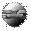 Otros Enlaces